Ситуационный план земельного участка с кадастровым номером 47:23:0333001:10,по адресу: Ленинградская область, Гатчинский район,массив Антропшино, с.т. Строитель, массив 1, уч. 10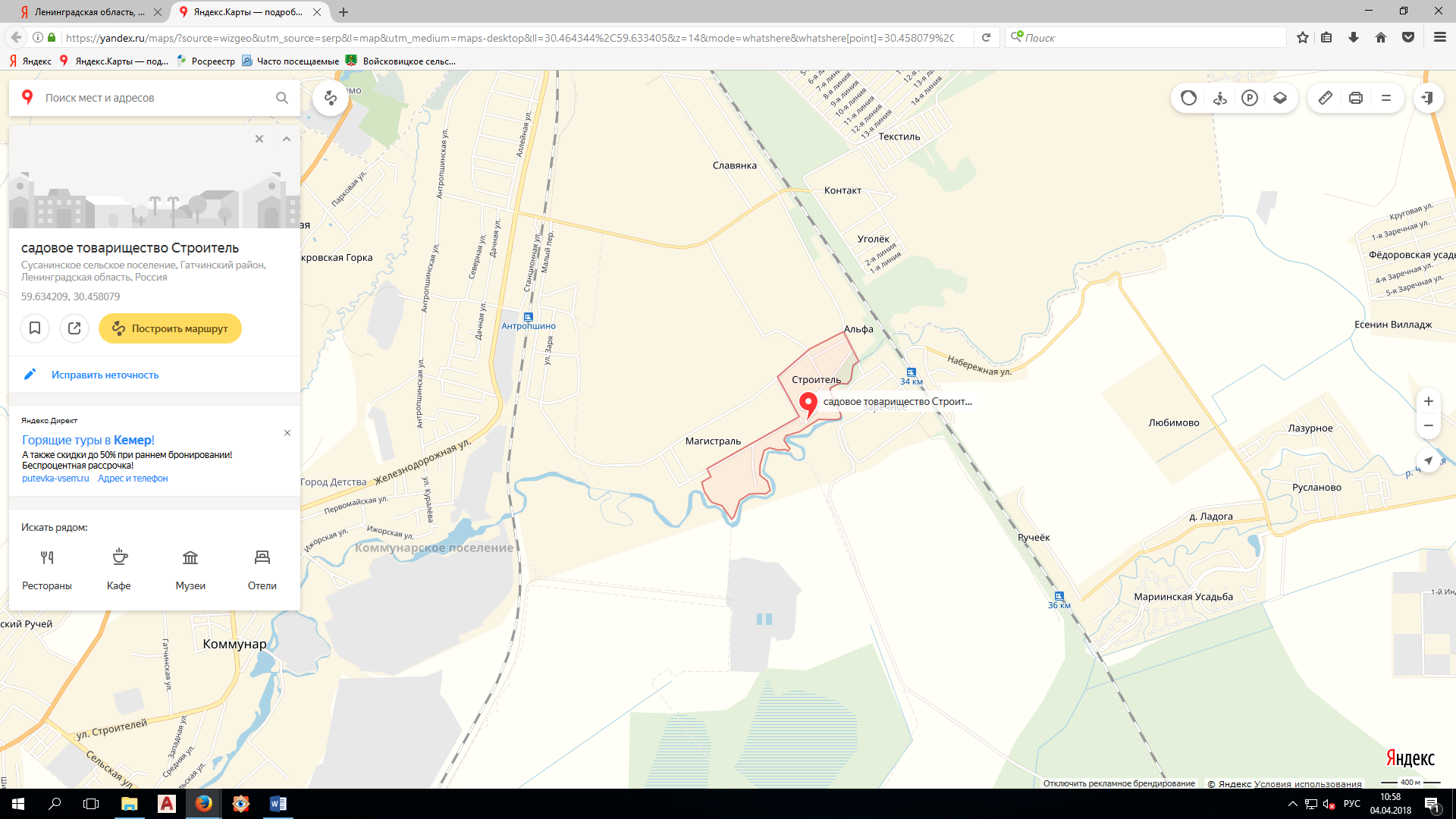 